VPK-Inclusion Ms. Camille’s Class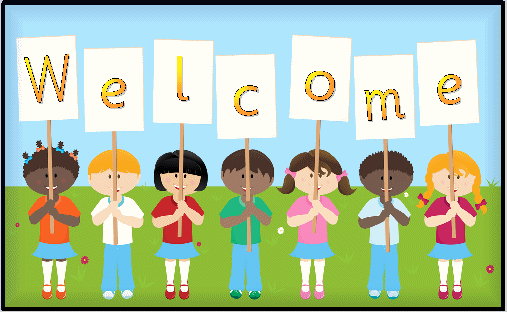 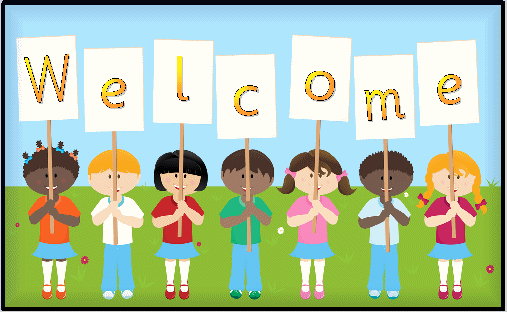 Supply List Personal Items: ● 1 Backpack that fits in cubby with the following items inside: Multiple changes of clothes in a Ziploc bag (Socks, too!) 1 Extra Pair of Shoes Classroom Supplies:● 1 Container Washable Markers ● 1 Container Crayons ● 1 Bottles of Elmer’s Washable Glue ● 1 Package of Glue Sticks● 1 Pencil Pouch ● 1 Package of play doh ● 1 Package of Dry Erase Markers ● 2 Rolls of Paper Towels ● 4 FAT #2 Pencils ● 1 Pack Dry Erase Markers ● 1 Pack Permanent Markers ● 1 Box Gallon Sized Ziploc Bags ● 2 Boxes Quart Sized Ziploc Bags ● 2 Containers of Baby Wipes-For faces and hands ● 2 Containers of Clorox Wipes ● 2 Boxes of Tissues ● 2 Sets of Watercolors1 plastic art smock or oversized t-shirt that can be used as smock● 1 Box of Colored Pencils 